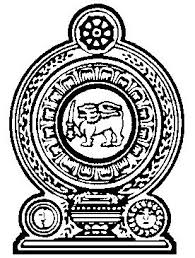 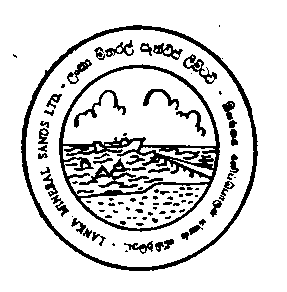 TENDER NOTICETHE GOVERNMENT OF DEMOCRATIC SOCIALIST REPUBLIC OF SRI LANKAMINISTRY OF INDUSTRIES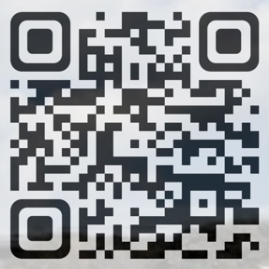 LANKA MINERAL SANDS LIMITEDSALE OF HEAVY MINERAL SANDSINTERNATIONAL COMPETITIVE BIDDINGTENDER REFERENCE NO: LMS/MKT/TDR/24/01The Chairman of Specific Sales Committee, on behalf of Lanka Mineral Sands Limited, invites international bids online from the parties interested in buying the following heavy mineral products produced in Sri Lanka by processing beach mineral sands. The sales process has advanced to receive the bids online on customized order quantity and award the sales orders on a spot basis. The local parties who have achieved the eligible criteria for submission of bids and interested to purchase the product and export or add further value to the product could also submit their bids.THE PRODUCTS ON SALE AND OTHER RELEVENT DETAILSThe complete bidding document, consisting of introduction, invitation for Bids, Specifications of products, terms and conditions and bidding form is published in the official websites: www.industry.gov.lk and www.lankamineralsands.com and Sri Lanka Missions Overseas as well. The interested parties could visit the websites and download the bidding document free of charge.Bid Form downloaded should be used for the submission of the bid. The Interested eligible bidder could submit their bid for the purchase of any product upon their requirement subject to products on sale. However, the bidder who wishers to obtain the Bid Form from Seller as an alternative should send and official request on email to ilmenite@slt.lk or minmarketing@sltnet.lk addressing Marketing Manager, Lanka Mineral sands Limited, 341/13, Sarana Mawatha, Rajagiriya, Sri Lanka retaining a length to ensure the receipt of Bid Form on time.The bid should accompany the bid security in the amount as specified against the products on sale above and the copies of documents specified in sub – clause 4.6.7 clause 4.6, preparations of bids under section 04, Terms and Conditions of the Sales Contract.The Bid Security should be in cash by fund transfer/Telegraphic Transferor. A Bid Security issued by licensed Commercial Bank in Sri Lanka against counter guarantee of buyers’ Bank which is a reputed one acceptable to the seller. The Bid Security will only be accepted upon credit of the payment to the bank account of the seller mentioned in sub – clause 4.6.6 of the clause 4.6 of the bidding document or confirm the bid security by the seller’s bank. A single PDF of prepared consisting with the bid form dully filled in and signed by the signatory and forgoing supported documents that is protected by the bidder himself positing time to be opened at 10.00am of Colombo, Sri Lanka on 05/02/2024 or using own password to open should be sent to email lmslmineral@industry.gov.lk to receive on or before 05/02/2024.Bidder who send the Bid on PDF protected with their own password, should send their password on same email to receive seller’s email lmslmineral@industry.gov.lk within 10.00am- 10.15a.m of Colombo, Sri Lanka on 05/02/2024.Bids not complying with the above instructions, the late bids and the bids no password within 10.00a.m to 10.15a.m. of Colombo, Sri Lanka on 05/02/2024 will be rejected and not considered for evaluation. Therefore, Bidders should ensure to send their bids and password on time. Bids received will be opened by the Bid Opening Committee in the Auditorium of the Ministry of Industries, P.O. Box 570, No73/1, Galle Road, Colombo – 03,  Sri Lanka at 10.15 a.m. of Colombo, Sri Lanka on 05/02/2024. Bidder or his authorized representative who chooses to attend at the opening of bids is permitted by the seller. The seller will acknowledge the receipt of the bid to the bidders no sooner the bids are opened.For further information and clarification, please contact Marketing Manager of Lanka Mineral Sands Limited and Marketing Division on Telephone + 94 11 2883951/2, +94 11 2883965, +94 11 2883954, Fax +94 11 2882668 and Email: ilmenite@slt.lk / minmarketing@sltnet.lkChairman,Specific Sales Committee,Ministry Of Industries,P.O.Box 570,
No73/1, Galle Road, Colombo – 03Sri Lanka.2024/01/12